ولیران دماوند- گورهای اشکانیمنطقه ولیران در کنار شهر دماوند قرار دارد. در سال 1385طی کاوشهای اضطراری در این منطقه یک سایت اشکانی کشف شد. از این محوطه چهار ریتون سفالی و یک آمفورای سفالی در یک گورستان اشکانی و در لایه بالایی آثاری از دوره ساسانی به دست آمده است. همچنین هفت عدد سكه متعلق به مهرداد دوم، اردوان دوم، سنتروك و ارد اول در این سایت یافت شده است. در گورستان چهار مدل تدفین اشکانی دیده شده است: گور خمره ،تدفین گور خمره ای، گور خاک کن ساده و گور سنگ چین. در این گورستان بیست و یک اسکلت انسان کاوش شده است. سه ریتون به شکل بز و یکی به شکل کفش است. در اين گور همچنين ظروف و اشيا سفالي از جنس نقره، مفرغ و آهن شامل حلقه، انگشتر، النگو، سرنيزه، سرپيكان، زوبين، انواع چاقو، گوشواره سگك كمربند، انواه ميخ و سوزن به دست آمده است. گورهای کشف شده در چند نوبت استفاده شده اند به این معنی که در تدفین جدید اسکلت های قدیمی را در حفره ای قرار میدادند و اسکلت جدید را در محوطه اصلی گور می گذاشتند. احتمالا این گورستان حدود سی سال مورد استفاده قرار میگرفت. در اين بخش همچنين هشت عدد سكه نقره مربوط به دوره ساسانیان، سه سكه متعلق به خسرو دوم و سه قطعه استروكا (سفال نوشته به خط پهلوي ساساني) و تعدادي مهره از جنس سنگ عقيق، شيشه و قير طبيعي و اشيا ديگري شامل سردوك، چاقو و سرپيكان كشف شد . این منطقه به سرپرستی محمد رضا نعمتی کاوش شده است و یکی از معدود سایت های اشکانی داخل مرز ایران به شمار میرود. لازم به ذکر است این سایت پس از کاوش بدون حفاظ به حال خود رها شده است و در معرض تخریب قرار دارد.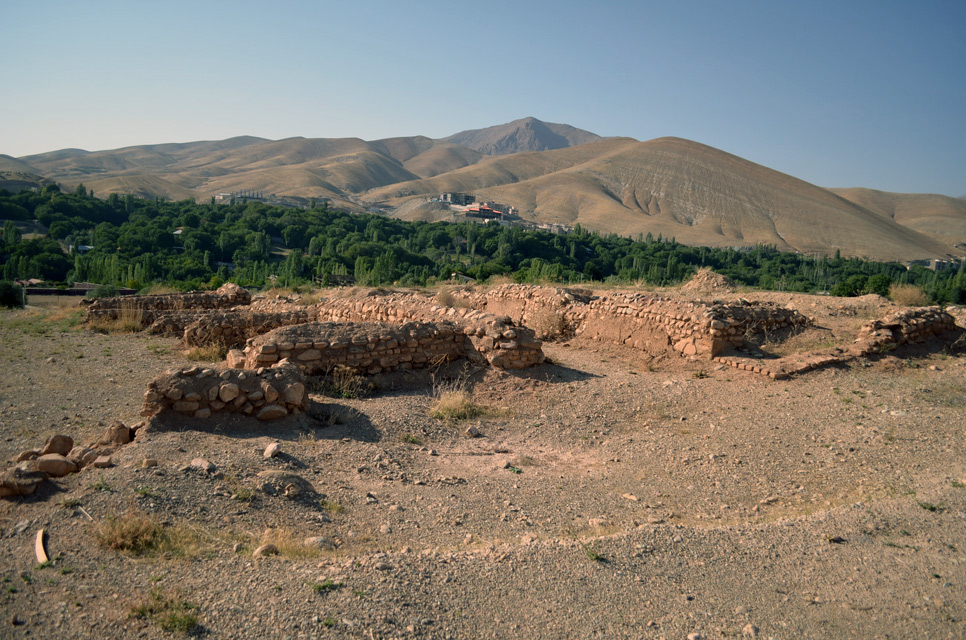 